Body Structures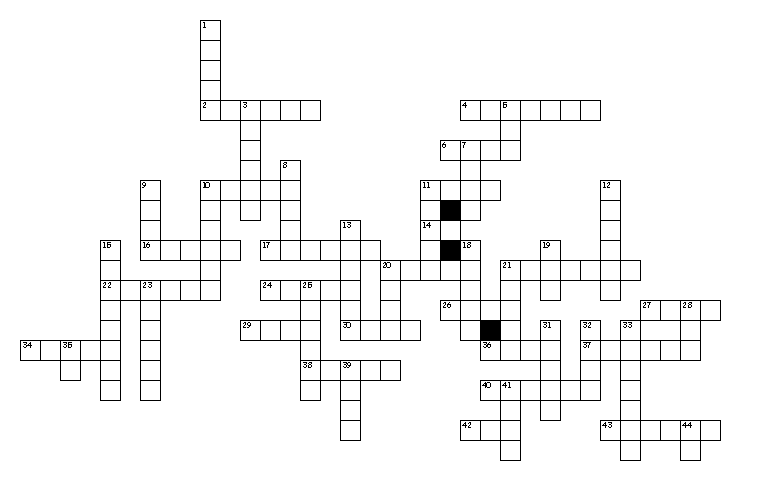 Across2. enlargement4. abdomen6. back side10. pain11. spine14. muscle16. belly17. process of recording20. anterior21. eyelid22. head24. uppermost26. breathing27. to print or record29. large30. hand34. recording instrument36. blue37. electricity38. fast40. movement42. one43. posteriorDown1. twitching3. large5. painful7. condition8. side9. pelvis10. digits11. body12. umbilicus13. chest15. brain18. skull19. distant20. against21. slow23. near25. surgical repair28. extremities31. situated below32. middle33. peritoneum35. toward39. lower portion of body41. inflammation44. inside